        Týdenní plán č. 22     21.2. –  25.2. 2022               22.2.  Babiččina a maminčina aktovka  ( 70,-)Pokračují dílny čtení, čtu si vlastní knihu a zapisuji do pracovního listu ….                               Společné čtení – Já se nechtěl stěhovat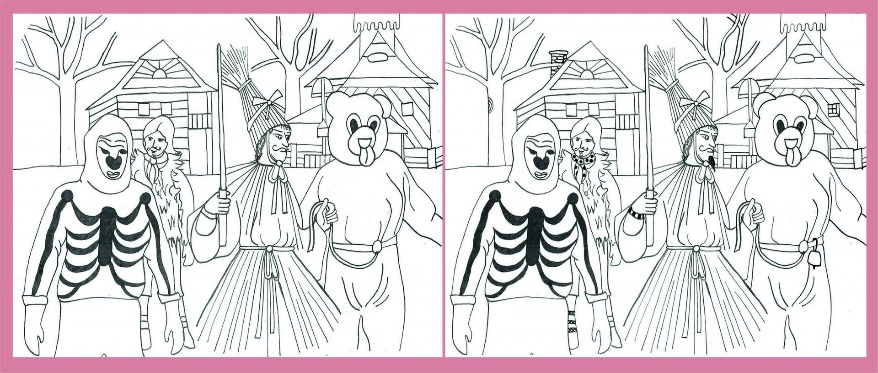     1) Najdi 10 rozdílů!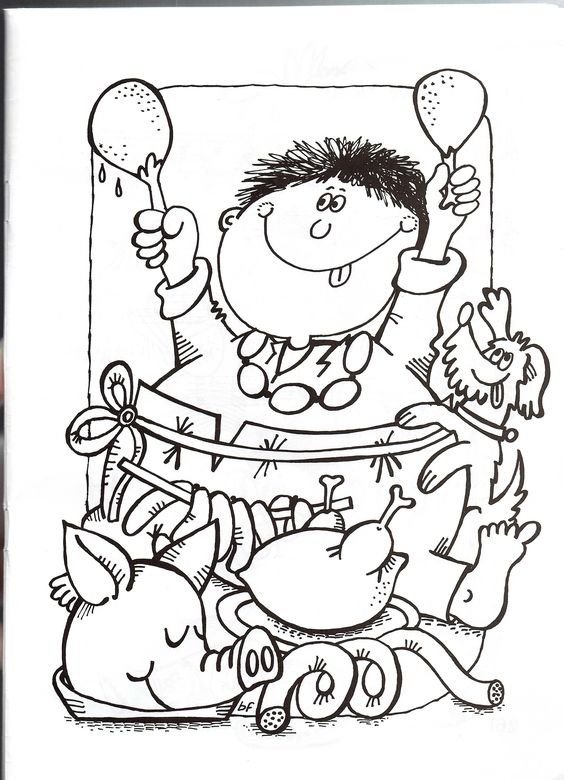 2) Pojmenuj co nejvíce věcí na obrázku, slova napiš :      …………………………………………………………………………………….……………………………………………………………………………………………….……………………………………………………….……………………….………………………………………………………………………………………………………………………………………………………..…………………….………………………………………………………………………………………………………………………………………………………..……………………….…………………………………………………………………………………………………………………………………………………..………………………….Co nacházíme v učebnicích a kolem sebe…             CO DOKÁŽU SÁM/A     Hledám, pozoruji a hodnotím MatematikaPS 2. díl od s. 60Sčítánína odčítání – tabulky, pyramidy, parketování a stavby z kostek, slovní úlohy, krokováníSčítání a odčítání,násobení,krokování:Český jazykSkupiny dě/tě/něPíšeme v písance a sešitechTvrdé a měkké slabiky i/y, abecedaDruhy vět, význam slovČtenářské dílny – práce s textemSynonyma, více významová slova:    …..……………………………………………….   ………………………………………………….PrvoukaObdobí lidského života – žijeme spoluCo musí mít město?Město – jak to bylo ve škole ?To ostatní(kreslím, běhám a skáču, poslouchám hudbu …)MASOPUST zvyky a obyčejeKdy začíná jaro ?